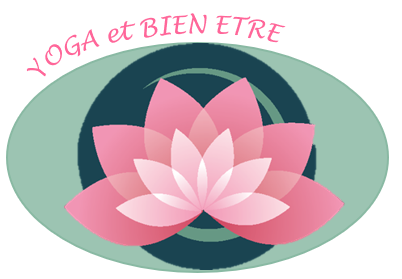 YOGA et BIEN ETRESemaine de découverte 2021/2022La semaine du 13 au 17 septembre 2021, nous vous proposons de faire connaissance avec les professeures en vous inscrivant pour 1 ou plusieurs cours GRATUIT(S) : au maximum 1 cours pour chaque professeure.La réservation à ces cours est OBLIGATOIRE afin de gérer le nombre de personnes.Identité :NOM		:  _ _ _ _ _ _ _ _ _ _ _ _ _ _ _ _ _ _ _ _ _ _ _ _ _PRENOM 	:  _ _ _ _ _ _ _ _ _ _ _ _ _ _ _ _ _ _ _ _ _ _ _ _ _ADRESSE 	:  _ _ _ _ _ _ _ _ _ _ _ _ _ _ _ _ _ _ _ _ _ _ _ _ _Tél. fixe 	:  _ _ _ _ _ _ _ _ _ _ _ _ _ _ _ _ _ _ _ _ _ _ _ _ _Tél. portable 	:  _ _ _ _ _ _ _ _ _ _ _ _ _ _ _ _ _Adresse mail 	:  _ _ _ _ _ _ _ _ _ _ _ _ _ _ _ _ _Année de naissance :  _ _ _ _ _ _ _ _ _ _ _ _ _ _ Cours collectif de yoga : Rencontrer Laurence :Lundi 13 septembre 2021 :  9h00	OU	10h30     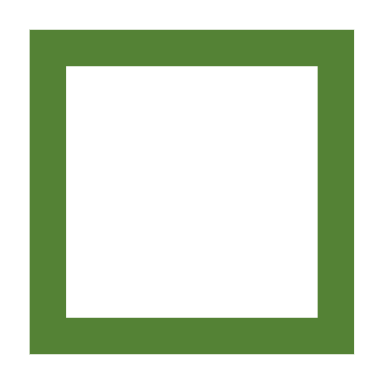 Rencontrer CécileMardi 14 septembre 2021 :  9h15	OU	10h45          Rencontrer Anne Marie                           Mercredi 15 septembre 2021 :				17h45        Pour information :Je serais intéressé(e) s’il se met en place par le cours du mercredi 19h15Je serais intéressé(e) s’il se met en place par le cours du vendredi 12h15Je suis conscient(e) qu'il m'appartient d'adapter ma pratique à mon état de santé, avec en cas de doute, les conseils de mon médecin.Date :   						Signature :